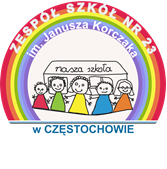 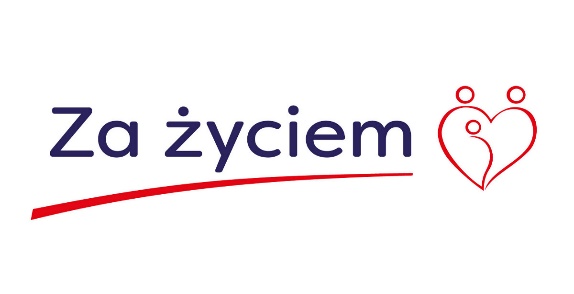 WIODĄCY OŚRODEK KOORDYNACYJNO – REHABILITACYJNO – OPIEKUŃCZYW ZESPOLE SZKÓŁ SPECJALNYCH NR 23. IM. JANUSZA KORCZAKA W  CZĘSTOCHOWIERegulamin WOKRO § 1. Wiodący Ośrodek Koordynacyjno – Rehabilitacyjno – Opiekuńczy w Częstochowie, zwany dalej WOKRO działa w ramach struktury Zespołu Szkół Specjalnych Nr 23 im. Janusza Korczaka przy  ul. Legionów 54. § 2. Z usług WOKRO mogą korzystać dzieci i ich rodziny z powiatu miasta Częstochowa. § 3. Do zadań WOKRO należy:udzielanie rodzicom specjalistycznej informacji dotyczącej problemów rozwojowych dziecka;wskazywanie właściwych dla dziecka i jego rodziny form kompleksowej, specjalistycznej     pomocy, w szczególności rehabilitacyjnej, terapeutycznej, fizjoterapeutycznej, psychologicznej, pedagogicznej i logopedycznej; wskazywanie jednostki udzielającej specjalistycznej pomocy dzieciom;organizowanie wczesnego wspomagania rozwoju dziecka, oraz – w zależności od potrzeb dziecka – dodatkowych usług terapeutów, fizjoterapeutów, psychologów, pedagogów, logopedów                    i innych specjalistów; koordynowanie korzystania z usług specjalistów dostępnych na obszarze powiatu: zbieranie i upowszechnianie informacji o usługach i świadczących je specjalistów;prowadzenie akcji informacyjnych; monitorowanie działań związanych z udzielaniem pomocy dzieciom i ich rodzinom. § 4. 1. Zajęcia wczesnego wspomagania w ramach WOKRO organizuje się na podstawie:
 1) pisemnego podania rodzica/opiekuna prawnego, składanego do Dyrektora Zespołu Szkół Specjalnych Nr 23 im. J. Korczaka
 2) opinii o potrzebie wczesnego wspomagania rozwoju dziecka, wydanej przez poradnię psychologiczno – pedagogiczną; 
         2. Dyrektor po złożeniu podania przez rodziców wyznacza zespół specjalistów, który wskazuje właściwe dla dziecka i jego rodziny formy, wymiar i czas realizacji kompleksowej pomocy (arkusz obserwacji dziecka – diagnoza potrzeb).§ 5. 1. Organizacja zajęć wczesnego wspomagania w ramach WOKRO odbywa się na warunkach określonych w przepisach oświatowych.
        2. Dyrektor powołuje Zespół wczesnego wspomagania rozwoju, zwany dalej „Zespołem” odrębnie dla każdego dziecka i wśród członków Zespołu wyznacza koordynatora. 
        3. W skład Zespołu wchodzą:
 1) pedagog posiadający kwalifikacje odpowiednie do rodzaju niepełnosprawności dziecka,                  w szczególności: oligofrenopedagog, tyflopedagog lub surdopedagog; 
 2) psycholog; 
 3) logopeda; 
 4) inni specjaliści - w zależności od potrzeb dziecka i jego rodziny – rehabilitant, terapeuta integracji sensorycznej, itp.
         4. Kwalifikacje nauczycieli i specjalistów prowadzących zajęcia wczesnego wspomagania             w ramach WOKRO określa Rozporządzenie MEN z dnia 1 sierpnia 2017 roku w sprawie szczegółowych kwalifikacji wymaganych od nauczycieli.§ 6. 1. Spotkania zespołu odbywają się w miarę potrzeb, nie rzadziej jednak niż 2 razy w roku.
        2. Podczas spotkań Zespół  w szczególności:                                    
1) ustala kierunki i harmonogram pracy z dzieckiem i jego rodziną; 
2) opracowuje program pracy z dzieckiem i jego rodziną (wg Rozporządzenia MEN z dnia 24 sierpnia 2017 roku w sprawie organizowania wczesnego wspomagania rozwoju dzieci);
3) ocenia postępy oraz trudności w funkcjonowaniu dziecka; 
4) analizuje, co najmniej 2 razy w roku skuteczność pomocy udzielanej dziecku i jego rodzinie;
5) wprowadza zmiany w indywidualnym programie wczesnego wspomagania, stosownie do potrzeb dziecka i jego rodziny;
6) planuje dalsze działania w zakresie wczesnego wspomagania. § 7. 1. Program pracy z dzieckiem i jego rodziną określa w szczególności:
 1) sposób realizacji celów rozwojowych ukierunkowanych na poprawę funkcjonowania dziecka, wzmacnianie jego uczestnictwa w życiu społecznymi przygotowanie do nauki w szkole, eliminowanie barier i ograniczeń w środowisku utrudniających jego aktywność i uczestnictwo w życiu społecznym; 2) wsparcie rodziny dziecka;
3) w zależności od potrzeb - zakres współpracy z przedszkolem, do którego uczęszcza dziecko, podmiotem leczniczym, ośrodkiem pomocy społecznej;
4) sposób oceny postępów dziecka.
         2. Za dokumentację dziecka odpowiada koordynator Zespołu pracującego z danym dzieckiem.
         3. Program, ocenę postępów dziecka i modyfikację programu podpisują wszyscy członkowie   Zespołu pracującego z dzieckiem oraz rodzice dziecka.
         4. Program pracy z dzieckiem wpisywany jest do indywidualnej dokumentacji dziecka. § 8. 1. Zespół  dokumentuje działania prowadzone w ramach zajęć wczesnego wspomagania, prowadząc:
 1) dziennik zajęć dla każdego dziecka;
 2) arkusz obserwacji dziecka.
          2. Arkusz obserwacji dziecka zawiera: 
 1) imię i nazwisko dziecka;
 2) numer opinii o potrzebie wczesnego wspomagania rozwoju dziecka oraz datę wydania tej opinii;         
 3) ocenę  sprawności dziecka w zakresie: motoryki dużej, motoryki małej, percepcji, komunikacji, rozwoju emocjonalnego i zachowania;
 4) ocenę postępów oraz trudności w funkcjonowaniu dziecka, w tym identyfikowanie i eliminowanie barier i ograniczeń w środowisku utrudniających jego aktywność i uczestnictwo w życiu społecznym;   
 5) informacje dotyczące poszczególnych zajęć realizowanych w ramach wczesnego wspomagania.
           3. Arkusz obserwacji sporządzany jest co najmniej 2 razy w roku i w zależności od potrzeb. 
           4. Arkusz obserwacji umieszcza się w teczce z indywidualną dokumentacją dziecka. § 9. 1. Zajęcia wczesnego wspomagania rozwoju dziecka w ramach WOKRO organizuje się                    w wymiarze do 5 godzin tygodniowo dla danego dziecka, w zależności od potrzeb dziecka.
        2. Wymiar godzin i rodzaj form kompleksowej pomocy dla danego dziecka i jego rodziny wskazuje powołany przez Dyrektora WOKRO Zespół specjalistów w oparciu o zalecenia zawarte           w opinii o potrzebie wczesnego wspomagania i diagnozę potrzeb. 
        3. Określone przez Zespół formy pomocy i wymiar godzin są modyfikowane w zależności od potrzeb.
        4. Zajęcia wczesnego wspomagania rozwoju dziecka w ramach WOKRO są prowadzone indywidualnie z dzieckiem i jego rodziną. § 10. 1. Zajęcia z dzieckiem prowadzone są wg ustalonego harmonogramu pracy. 
         2. W przypadku nieobecności dziecka na zajęciach, nie ma możliwości przeprowadzenia tych zajęć w innym terminie.
         3. Rodzic ma obowiązek poinformować koordynatora Zespołu WOKRO lub sekretariat Ośrodka                 o nieobecności dziecka na zajęciach pod numerem telefonu 798 311 210. 
         4. Jeżeli zajęcia wg harmonogramu odbywają się od poniedziałku do piątku rodzic ma obowiązek zgłosić nieobecność dziecka, najpóźniej do godziny 9.00 w dniu zajęć.
         5. Członkowie Zespołu mają obowiązek w trybie natychmiastowym powiadomić koordynatora Zespołu o swojej nieobecności.                9. W wyjątkowych sytuacjach (np. dłuższa nieobecność terapeuty), koordynator Zespołu może wprowadzić zmiany w harmonogramie zajęć dla danego dziecka.  § 11. 1. Zespół współpracuje z rodziną dziecka objętego wczesnym wspomaganiem rozwoju.
         2. Zakres współpracy w szczególności dotyczy: 
1) udzielania pomocy w zakresie kształtowania postaw i zachowań pożądanych w kontaktach               z dzieckiem: wzmacnianie więzi emocjonalnej pomiędzy rodzicami i dzieckiem, wdrażania systemu nagród; 
2) rozpoznawania zachowań dziecka i utrwalanie właściwych reakcji na te zachowania - opracowywania procedur postępowania z dzieckiem w sytuacjach trudnych;
 3) udzielania instruktażu i porad oraz prowadzenie konsultacji w zakresie pracy z dzieckiem - formułowanie zaleceń dla rodziców do pracy z dzieckiem w domu; 
 4) przygotowania propozycji ćwiczeń z dzieckiem w domu;
 5) identyfikowania i eliminowania barier i ograniczeń w środowisku utrudniających funkcjonowanie dziecka, w tym jego aktywność i uczestnictwo w życiu społecznym;
 7) pomocy w przystosowaniu warunków w środowisku domowym do potrzeb dziecka;
 8) pomocy w pozyskaniu i wykorzystaniu w pracy z dzieckiem odpowiednich środków dydaktycznych i niezbędnego sprzętu; 3. Rodzice dzieci korzystających z zajęć na pierwszym spotkaniu zapoznawani są ze szczegółowymi zasadami współpracy z rodzicami, które dotyczą:
 1) sposobu informowania o nieobecność dziecka na zajęciach;
 2) przestrzegania punktualności przychodzenia na zajęcia, w przypadku spóźnienia zajęcia nie będą przedłużane; 
3) organizacji zajęć - czas zajęć przeznaczony jest na zajęcia dla dziecka i rozmowę z rodzicem, pokazanie sposobów pracy z dzieckiem; § 12. 1. Praca nauczycieli i specjalistów w ramach WOKRO świadczona jest na podstawie umowy o pracę lub umowy zlecenia podpisywanej z Dyrektorem.
         2. Każdego miesiąca specjaliści sporządzają kartę rozliczenia zrealizowanych godzin, która jest podstawą sporządzenia rachunku i wypłaty wynagrodzenia.  § 13. Regulamin wprowadzony przez Dyrektora Ośrodka Zarządzeniem Nr 10/2018 z dnia 17.07.2018 r. obowiązuje z dniem wprowadzenia.